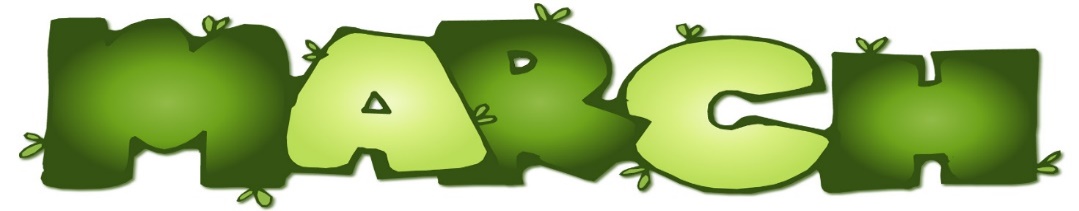 Dates to Remember:		March 22 – No School (PD Day)				April 5 – No School (Parent Teacher/PD)				April 19 – No School (Good Friday)				April 22 – No School (Easter Monday)				May 2 & 3 – No School (NBTA Council Days)					May 20 – No School (Victoria Day)		SunMonTueWedThuFriSat1234March Break5March Break6March Break7March Break8March Break9101112131415 Wear GREENTo schoolSistema SpringConcert @ JMH@ 6:30pm1617 St. Patrick’s Day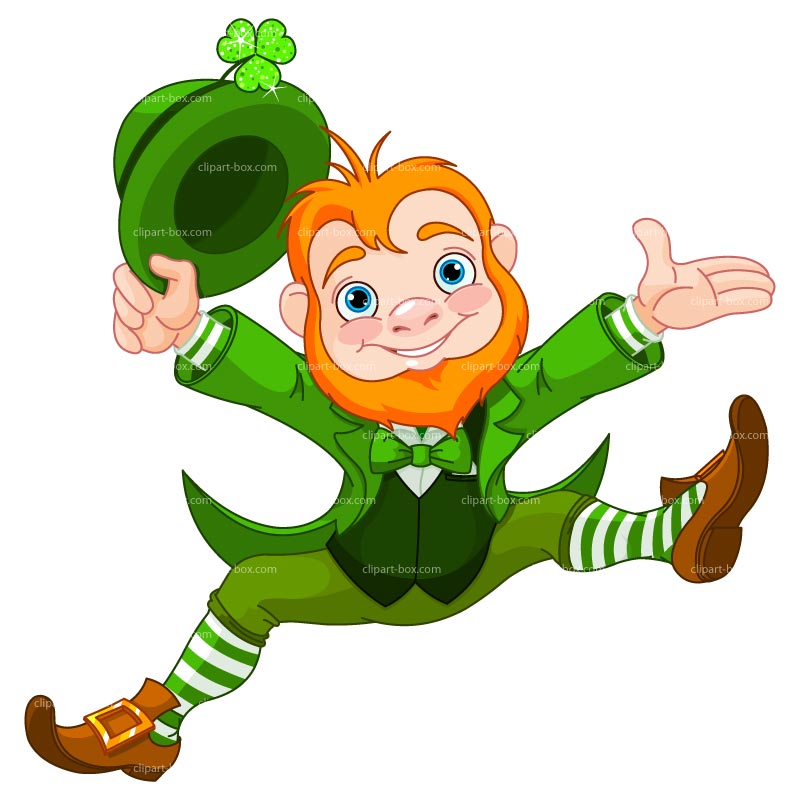 H&S@ 6:30PSSC@ 7pm181920STEM Fair@ KSE2122PD DayNO SCHOOL23District STEMforKSE STEM Winners24                             312526On My Way to Kfor Pre-KA-L (Last name)27On My Way to Kfor Pre-KM-Z (Last name)28TNB Production@ KSE(Students Only)2930